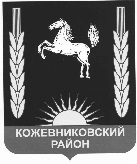 АДМИНИСТРАЦИЯ КОЖЕВНИКОВСКОГО РАЙОНАПОСТАНОВЛЕНИЕ23.09.2021                                                                                                                               № 483
с. Кожевниково   Кожевниковского района   Томской областиОб утверждении Порядка предоставления субсидий за счет средств бюджета муниципального образования Кожевниковский район муниципальному унитарному предприятию на возмещение затрат в связи с выполнением работ (оказанием услуг) по регулярной очистке территории от отходов, не отнесенных к категории твердых коммунальных отходов( в редакции постановление от 07.12.2022 № 663)В соответствии со статьей 78 Бюджетного кодекса Российской Федерации, Постановлением Правительства Российской Федерации от 18 сентября 2020 года № 1492 «Об общих требованиях к нормативным правовым актам, муниципальным правовым актам, регулирующим предоставление субсидий, в том числе грантов в форме субсидий, юридическим лицам, индивидуальным предпринимателям, а также физическим лицам - производителям товаров, работ, услуг, и о признании утратившими силу некоторых актов Правительства Российской Федерации и отдельных положений некоторых актов Правительства Российской Федерации»ПОСТАНОВЛЯЮ:1. УтвердитьПорядок предоставления субсидий за счет средств бюджета муниципального образования Кожевниковский район муниципальному унитарному предприятию на возмещение затрат в связи с выполнением работ (оказанием услуг) по регулярной очистке территории от отходов, не отнесенных к категории твердых коммунальных отходов, согласно приложению, к настоящему постановлению.2. Опубликовать настоящее постановление в районной газете «Знамя труда» и разместить на официальном сайте органов местного самоуправления Кожевниковского района.3. Настоящее постановление вступает в силу со дня его официального опубликования.4. Контроль за исполнением настоящего постановления возложить на заместителя Главы Кожевниковского района по жилищно-коммунальному хозяйству, строительству, общественной безопасности Елегечева В.Н.Глава Кожевниковского района                                                                       А.А. МалолеткоЕ.А. Риферт(38244) 22-568Приложениек постановлению Администрации Кожевниковского района«23» сентября 2021г. № 483Порядок предоставления субсидии за счет средств бюджета муниципального образования Кожевниковский район муниципальному унитарному предприятию на возмещение фактически понесенных затрат в связи с производством  (реализацией) товаров, выполнением работ, оказанием услуг на организацию деятельности по очистке мест накопления и транспортированию твердых коммунальных отходов (в соответствии с пунктом 18 части 1 статьи 14 131-ФЗ)( в редакции постановление от 07.12.2022 № 663)1. Общие положения 1. Настоящий Порядок предоставления субсидий за счет средств бюджета муниципального образования Кожевниковский район муниципальному унитарному предприятию на возмещение фактически понесенных затрат в связи с производством  (реализацией) товаров, выполнения работ, оказанием услуг на организацию деятельности по очистке мест накопления и транспортированию твердых коммунальных отходов (в соответствии с пунктом 18 части 1 статьи 14 131-ФЗ) (далее - Порядок) разработан в соответствии со статьей 78 Бюджетного кодекса Российской Федерации, Постановлением Правительства Российской Федерации от 18.09.2020 № 1492 «Об общих требованиях к нормативным правовым актам, муниципальным правовым актам, регулирующим предоставление субсидий, в том числе грантов в форме субсидий, юридическим лицам, индивидуальным предпринимателям, а также физическим лицам - производителям товаров, работ, услуг, и о признании утратившими силу некоторых актов Правительства Российской Федерации и отдельных положений некоторых актов Правительства Российской Федерации».2. Основные понятия, используемые в настоящем Порядке:субсидия - бюджетные средства, передаваемые на безвозмездной и безвозвратной основе получателю субсидий в целях возмещения фактически понесенных затрат в связи с производством (реализацией) товаров, выполнением работ, оказанием услуг на организацию деятельности по очистке мест накопления и транспортированию  твердых коммунальных отходов (в соответствии с пунктом 18 части 1 статьи 14 131-ФЗ);уполномоченный орган – Администрация Кожевниковского района, уполномоченная на предоставление субсидий за счет средств бюджета муниципального образования Кожевниковский район;финансовый орган – Управление финансов Администрации Кожевниковского района;получатель субсидий – муниципальное унитарное предприятие, осуществляющее свою деятельность на территории муниципального образования Кожевниковский район, возмещения фактически понесенных затрат в связи с производством (реализацией) товаров, выполнением работ, оказанием услуг на организацию деятельности по очистке мест накопления и транспортированию  твердых коммунальных отходов (в соответствии с пунктом 18 части 1 статьи 14 131-ФЗ).3. Цель предоставления субсидий – субсидии предоставляются из бюджета муниципального образования Кожевниковский район возмещения фактически понесенных затрат в связи с производством (реализацией) товаров, выполнением работ, оказанием услуг на организацию деятельности по очистке мест накопления и транспортированию  твердых коммунальных отходов (в соответствии с пунктом 18 части 1 статьи 14 131-ФЗ).4. Главным распорядителем бюджетных средств, осуществляющим предоставление субсидии, является Администрация Кожевниковского района (далее - Администрация). Субсидия предоставляется в пределах бюджетных ассигнований, предусмотренных решением Думы Кожевниковского района «О бюджете Кожевниковского района на текущий финансовый год и плановый период в текущем финансовом году».4.1 Информация о размещении на едином портале бюджетной системы Российской Федерации  в информационно-телекоммуникационной сети «Интернет» (далее -единый портал) (в разделе единого портала) сведений о субсидиях  не позднее 15-го рабочего дня, следующего за днём принятия закона (решения) о бюджете (закона (решения) о внесении изменений в закон (решение) о бюджете)2. Порядок проведения отбора получателей субсидий для предоставления субсидий (далее отбор) (в случае, если субсидия предоставляется по результатам отбора)5. Отбор не проводится. Соглашение заключается без проведения отбора.3. Условия и порядок предоставления субсидии6. Получателем субсидии является муниципальное унитарное предприятие, осуществляющее свою деятельность на территории муниципального образования Кожевниковский район (далее - Получатель) соответствующее следующим требованиям на первое число месяца, за который планируется получить субсидию и до дня заключения соглашения:1) государственная регистрация в качестве юридического лица в налоговом органе; 2) осуществляющее деятельность, связанную с выполнением работ, оказанием услуг на  организацию деятельности по очистке мест накопления и транспортированию твердых коммунальных отходов (в соответствии с пунктом 18 части 1 статьи 14 131-ФЗ);3) имеющее, необходимые транспортные средства для выполнения работ, оказания услуг на организацию деятельности по очистке мест накопления и транспортированию твердых коммунальных отходов (в соответствии с пунктом 18 части 1 статьи 14 131-ФЗ);4) в течение квартала, предшествующего периоду, за который предоставляется субсидия, уровень средней заработной платы наемных работников не менее минимального размера оплаты труда в Томской области, при наличии наемных работников. 5) не находящееся в процессе реорганизации, ликвидации, в отношении его не введена процедура банкротства, деятельность получателя субсидии не приостановлена в порядке, предусмотренном законодательством Российской Федерации;6) имущество получателя субсидии не должно находиться под арестом, наложенным по решению суда;7) не являющееся иностранным юридическим лицом, а также российским юридическим лицом, в уставном (складочном) капитале которого доля участия иностранных юридических лиц, местом регистрации которого является государство или территория, включенные в утверждаемый Министерством финансов Российской Федерации перечень государств и территорий, предоставляющих льготный налоговый режим налогообложения и (или) не предусматривающих раскрытия и предоставления информации при проведении финансовых операций (оффшорные зоны) в отношении таких юридических лиц, в совокупности превышает 50 процентов;8) не получавшее средства из бюджета Кожевниковского района в соответствии с иными нормативными правовыми актами на цель, указанную в пункте 3 раздела 1 настоящего Порядка.7. Перечень документов, предоставляемых Получателем в Администрацию для получения субсидии:1) заявление на предоставление субсидии по форме согласно приложению № 1 к настоящему Порядку (далее - заявление);2) документ, удостоверяющий личность заявителя;3) копии учредительных документов (для юридических лиц) 4) копии документов о назначении руководителя Получателя, заверенные подписью руководителя Получателя и печатью (при наличии) (представляются Получателями - юридическими лицами);5) справку, подписанную руководителем (уполномоченным лицом) организации, заверенную печатью организации об отсутствии процедуры реорганизации, ликвидации, в отношении их не введена процедура банкротства, деятельность получателя субсидии не приостановлена в порядке, предусмотренном законодательством Российской Федерации;6) справку из налоговой инспекции, об отсутствии у получателя субсидий задолженности по начисленным налогам, сборам и иным обязательным платежам в бюджеты любого уровня или государственные внебюджетные фонды за прошедший календарный год; 7) подписанная Получателем справка о среднесписочной численности работников и средней заработной плате работников Получателя, а также средней заработной плате наемных работников Получателя за месяц, предшествующий месяцу предоставления субсидии (при наличии работников);8) Получатель вправе по собственной инициативе представить выписку из Единого государственного реестра юридических лиц, выданную налоговым органом не ранее чем за 30 календарных дней до дня подачи заявления (включительно). В случае если Получатель не представил выписку из Единого государственного реестра юридических лиц по собственной инициативе, Администрация запрашивает указанные документы через сайт ФНС России на дату подачи документов и дублирует их на дату заключения соглашению.9) Получатель вправе предоставить иные документы, подтверждающие деятельность, по которой планируется получение субсидии.Копии документов заверяются Получателем и скрепляются печатью (при наличии).8. Предоставление субсидий производится по факту выполненных работ, оказанных услуг на организацию деятельности  по очистке мест накопления и транспортированию твердых коммунальных отходов. Получатель субсидий представляет в Администрацию не позднее десятого числа месяца текущего года документы, указанные в пункте 6 настоящего Порядка.9. Администрация регистрирует заявление и прилагаемые к нему документы Получателя, далее передаются в отдел муниципального хозяйства Администрации Кожевниковского района, где регистрируются в порядке их поступления в журнале регистрации, который должен быть прошнурован, пронумерован и скреплен печатью.10. Администрация в течение 5 рабочих дней на основании документов, предоставленных заявителем, принимает решение о предоставлении субсидии и заключает с ним соглашение о предоставлении субсидии в соответствии с типовой формой утвержденной Управлением финансов Администрации Кожевниковского района, либо в случаях, предусмотренных пунктом 13 Порядка, направляет мотивированный отказ в предоставлении субсидии.11. О принятом решении Администрация уведомляет Получателя в течение трех рабочих дней с даты принятия решения.12. Соглашение о предоставлении субсидий действует в пределах финансового года.13. Основаниями для отказа Получателю в предоставлении субсидии являются непредставление (представление не в полном объеме) или несоответствие представленных документов требованиям, указанным в пункте 7 настоящего Порядка; недостоверность представленной Получателем информации; несоответствие Получателя критериям, установленным пунктом 6 настоящего Порядка.14. Размер субсидии определяется по формуле: (Q1 * S1) +(Q2 * S2)…. +(Qn * Sn)= Pc где: Q – объем фактически оказанных услуг по регулярной очистке территории от отходов, не отнесенных к категории твердых коммунальных отходов за расчетный период, часов:S – расчетное значение стоимости по регулярной очистке территории от отходов, не отнесенных к категории твердых коммунальных отходов, рублей;1,2….n – количество единиц техники используемой для выполнения работ (оказания услуг) по регулярной очистке территории от отходов, не отнесенных к категории твердых коммунальных отходов за расчетный период;Pc – размер субсидии за расчетный период, рублей.15. Размер субсидии за финансовый год не может превышать размера дотации из бюджета Томской области на поддержку мер по обеспечению сбалансированности местных бюджетов на цели, по которым предоставляется субсидия.4. Требования к отчетности16. Субсидия имеет заявительный характер, перечисляется не позднее 10 рабочих дней со дня поступления документов на возмещение затрат в связи с возмещением фактически понесенных затрат, в связи с производством (реализацией) товаров, выполнением работ, оказанием услуг на организацию деятельности по очистке мест накопления и транспортированию твердых коммунальных отходов (в соответствии с пунктом 18 части 1 статьи 14 131-ФЗ), согласно подписанному акту выполненных работ (оказанных услуг), счета на оплату.17. Субсидия предоставляется на основании заключенного соглашения с Администрацией, основанием для перечисления субсидии является акт выполненных работ (оказанных услуг) на возмещение фактически понесенных затрат, в связи с производством (реализацией) товаров, выполнением работ, оказанием услуг на организацию деятельности по очистке мест накопления и транспортированию твердых коммунальных отходов (в соответствии с пунктом 18 части 1 статьи 14 131-ФЗ).   18. Форма соглашения, дополнительного соглашения, в том числе дополнительного соглашения о расторжении соглашения, утверждается приказом Управления финансов Администрации Кожевниковского района.19. Соглашения, дополнительные соглашения, в том числе дополнительное соглашение о расторжении соглашения, заключаются в соответствии с типовыми формами, установленными Управлением финансов Администрации Кожевниковского района для соответствующего вида субсидии. 20. Дополнительное соглашение заключается при наличии одного из следующих условий:1) уменьшение Администрации ранее доведенных лимитов бюджетных обязательств, приводящее к невозможности предоставления субсидии в размере, определенном в соглашении. Стороны соглашения в течение пяти рабочих дней со дня уменьшения Администрации лимитов бюджетных обязательств заключают дополнительное соглашение о согласовании новых условий соглашения или о расторжении соглашения при недостижении согласия по новым условиям;2) изменение платежных реквизитов любой из сторон соглашения. Стороны соглашения заключают дополнительное соглашение в течение пяти рабочих дней со дня получения письменного уведомления одной из сторон.21. Перечисление субсидии осуществляется Администрацией на расчетный счет Получателя, открытый в учреждениях Центрального банка Российской Федерации или кредитных организациях.22. В случае уменьшения Администрации (ГРБС) как получателю бюджетных средств ранее доведенных лимитов бюджетных обязательств, приводящего к невозможности предоставления субсидии в размере, определенном в соглашении, условия о согласовании новых условий соглашения или о расторжении соглашения при недостижении согласия по новым условиям.5. Требования об осуществлении контроля (мониторинга)  за соблюдениемусловий и порядка предоставления субсидий и ответственности за их нарушение23. Проверка соблюдений условий, целей и порядка предоставления субсидий осуществляется Администрацией и органом муниципального финансового контроля.24. В случае установления нарушений Получателем условий предоставления субсидии, выявленных в ходе проведения Администрацией и органом муниципального финансового контроля проверок, Администрация Кожевниковского района в течение 5 рабочих дней с даты выявления указанного факта направляет в адрес Получателя письменное требование о возврате средств субсидии.25. Субсидия, использованная с нарушением условий, цели и порядка ее предоставления, должна быть возвращена Получателем в полном объеме в течение 15 календарных дней с даты получения указанного требования.26. В случае не поступления субсидии в течение срока, установленного пунктом 25 настоящего Порядка, Администрация Кожевниковского района в течение 30 календарных дней со дня истечения указанного срока принимает меры к ее взысканию в судебном порядке.27. Возврат денежных средств осуществляется получателем субсидий в течение пяти банковских дней с даты доведения уполномоченным органом до сведения получателя субсидий письменного уведомления о необходимости возврата.28. При отказе получателя субсидии в добровольном порядке возместить денежные средства, взыскание производится в судебном порядке в соответствии с законодательством Российской Федерации.	29. Показателем результативности предоставления субсидии является не превышение 3 жалоб, поступивших в течение одного месяца в Администрацию, на качество оказания услуг по возмещению фактически понесенных затрат в связи с производством  (реализацией) товаров, выполнения работ, оказанием услуг на организацию деятельности по очистке мест накопления и транспортированию твердых коммунальных отходов (в соответствии с пунктом 18 части 1 статьи 14 131-ФЗ). 30. Нецелевое использование денежных средств, предоставленных в виде субсидий, влечет применение мер ответственности, предусмотренных Бюджетным кодексом Российской Федерации.31. Полученные субсидии подлежат возврату получателем субсидий в бюджет муниципального образования Кожевниковский район с указанием назначения платежа, в срок не позднее 25 декабря текущего года в следующих случаях:- предоставления получателем субсидий недостоверных сведений о соответствии заявителя критериям, указанным в п. 5, выявленных после предоставления субсидии;- неисполнения или ненадлежащего исполнения получателем субсидий обязательств по договору (соглашении) о предоставлении субсидий;- расторжения договора (соглашения) о предоставлении субсидий.Приложение 1 к Порядку предоставления субсидийза счет средств бюджета муниципального образования Кожевниковский районмуниципальному унитарному предприятиюна возмещение фактически понесенных затрат в связи с  производством (реализацией)товаров, выполнения работ, оказанием услуг на организацию деятельности по очистке мест накопления и транспортированию твердых коммунальных отходов (в соответствии с пунктом 18 части 1 статьи 14 131-ФЗ)ФормаЗаявлениена предоставление субсидий за счет средств бюджета муниципального образования Кожевниковский район муниципальному унитарному предприятию на возмещение фактически понесенных затрат в связи с производством (реализацией) товаров, выполнением работ, оказанием услуг на организацию деятельности  по очистке мест  накопления  и транспортированию твердых коммунальных отходов (в соответствии с пунктом 18 части 1 статьи 14 131-ФЗ)________________________________________________________________________________(Наименование юридического лица)ОГРН: ____________________________________________________________________Наименование регистрирующего органа: _______________________________________________Дата регистрации: _________________________________________________________________ ИНН: _____________________________________________________________________________КПП: _____________________________________________________________________________Р/сч получателя субсидии: ___________________________________________________________Наименование банка: ________________________________________________________________К/сч банка: ________________________________________________________________________БИК: ______________________________________________________________________________Юридический адрес: ________________________________________________________________Фактический адрес: _________________________________________________________________Телефон: ______________________________ Факс: ______________________________________Web-сайт: ____________________________ E-mail: ______________________________________Прошу предоставить субсидию в сумме _________ (____________________________) рублей_____________________   копеек   на   возмещение   затрат по очистке мест  накопления  и транспортированию твердых коммунальных отходов (в соответствии с пунктом 18 части 1 статьи 14 131-ФЗ)_______________________________________________________________________________,     Наименование юридического лица осуществляющего работы (оказание услуг) по очистке мест  накопления  и транспортированию твердых коммунальных отходов (в соответствии с пунктом 18 части 1 статьи 14 131-ФЗ)     Настоящим подтверждаю, что _______________________________________________________________________________(Указать наименование юридического лица)не находится в состоянии реорганизации, ликвидации или в процедуре, применяемой в деле о банкротстве.Все сведения и документы, представленные с целью получения субсидии, являются подлинными и достоверными.    На проверку и обработку указанной информации согласен ____________ (_______________)						подпись	расшифровка подписи	Приложения:    1. _______________________________________________________________________________    ... _______________________________________________________________________________Приложения: на ____ л. в 1 экз.Руководитель получателя субсидии _______________/__________________________                                                                      (Подпись)       (Расшифровка подписи)"__" ________ 20__ г.    М.П. (при наличии)Заместитель Главы по жилищно-коммунальному хозяйству, строительству, общественной безопасности___________ В.Н. Елегечев«____» ____________ 2021 г.Главный специалист-юристотделаправовойи кадровой работы___________ Е.А. Маслова«____» ____________ 2021 г.